Executive SummaryHighlights of re-structureObjectives of business planDescription of SchoolPupil Number Forecast Financial Years ForecastsImpact of COVID19Extraordinary Expenditures and COVID19 ImpactFinancial Review and Impact of COVID19 on Financial PositionCOVID19 Funding AllowanceAdditional Funding Request AppendixCOVID19 Impact on Other IncomeCash FlowExample: Example: Summarize reasons for the restructure and impact on school balances due to delay in re-structure due to COVID19Example: Request made to the DfE for additional funding as e-structure can not happen at original plan date due to COVID 19Example: Description of your school in terms of current pupil cohort and current academies year data along with Ofsted rating etcExample;Pupil number forecast to link with the reasons for the restructure Example: Summarise key your schools financial forecast for the next 5 years with and without re-structure Examples: Union restrictions and delay in re-structure due to COVID 19 or Loss of income or additional cost for opening the building Example: Objective of re-structure and COVID 19 impact on financial position of the schoolExample: Potential savings from the re-structure over the next 3 years  Example: Re-structure is not allowable cost for COVID19 funding. Identify gap in funding due to COVID19Example: Additional funding request from the Department of Education to ensure school is viable to bridge gap in funding from now to re-structure date. Loss of other income due to COVID19 is given in AppendixCash flow to show school will have cash flow and deficit if no funding is available form the DfEDescriptionAmount (£)Schools Club IncomeChildren Centre IncomeRental IncomeOther Income 2Other Income 3Other Income 3Other Income 3Total Loss of incomeMonth 1Month 2Month 3Month 4Month 5Month 6Month 7Month 8Month 9Month 10Month 11Month 12Starting cashCash In:Funding ReceivablesTotal Cash IntakeCash Out (expenses):RentUtilitiesPayroll (incl. taxes)BenefitsLoan PaymentsTravelInsuranceAdvertisingProfessional feesOffice suppliesPostageTelephoneInternetBank feesTotal Cash OutgoingEndiNG Balance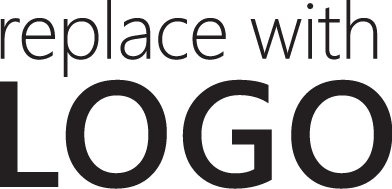 